上海建桥学院课程教学进度计划表一、基本信息二、课程教学进度三、评价方式以及在总评成绩中的比例备注：教学内容不宜简单地填写第几章、第几节，应就教学内容本身做简单明了的概括；教学方式为讲课、实验、讨论课、习题课、参观、边讲边练、汇报、考核等；评价方式为期末考试“1”及过程考核“X”，其中“1”为教学大纲中规定的形式；“X”可由任课教师或课程组自行确定（同一门课程多位教师任课的须由课程组统一X的方式及比例）。包括纸笔测验、课堂展示、阶段论文、调查（分析）报告、综合报告、读书笔记、小实验、小制作、小程序、小设计等，在表中相应的位置填入“1”和“X”的方式及成绩占比。任课教师：            系主任审核：   日期：2021.3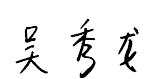 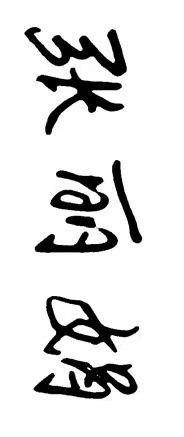 课程代码2020443课程名称英语学科课程与教学论课程学分2总学时32授课教师吴秀龙教师邮箱229807203@qq.com上课班级英语教育B18-1,2,3上课教室一教405, 一教207答疑时间周四 9：45—11:30地点：外国语学院216或微信群周四 9：45—11:30地点：外国语学院216或微信群周四 9：45—11:30地点：外国语学院216或微信群主要教材《小学英语课程与教学论》，张敬彩主编，北京师范大学出版社，2016《英语课程与教学论》，章兼中主编，福建教育出版社，2016《小学英语课程与教学论》，张敬彩主编，北京师范大学出版社，2016《英语课程与教学论》，章兼中主编，福建教育出版社，2016《小学英语课程与教学论》，张敬彩主编，北京师范大学出版社，2016《英语课程与教学论》，章兼中主编，福建教育出版社，2016参考资料《英语课程标准研修与教材分析》，罗毅等主编，浙江大学出版社，2014 《聚焦英语学科核心素养》，徐浩等主编，外语教学与研究出版社，2019《A Course in English Language Teaching英语教学法教程》（第2版），王蔷主编，高等教育出版社，2006《英语课程标准研修与教材分析》，罗毅等主编，浙江大学出版社，2014 《聚焦英语学科核心素养》，徐浩等主编，外语教学与研究出版社，2019《A Course in English Language Teaching英语教学法教程》（第2版），王蔷主编，高等教育出版社，2006《英语课程标准研修与教材分析》，罗毅等主编，浙江大学出版社，2014 《聚焦英语学科核心素养》，徐浩等主编，外语教学与研究出版社，2019《A Course in English Language Teaching英语教学法教程》（第2版），王蔷主编，高等教育出版社，2006周次教学内容教学方式作业1课程介绍课程大纲分享第一章 英语课程与教学论课程与教学的概念LectureDiscussionPreview for the next class；Learn a chant or song2第一章 英语课程与教学论课程与教学的关系课程论与教学论LectureDiscussionReview and prepare for quiz 1;Preview for the next class；Learn a chant or song3第二章 英语教学的本体理论外语教学理论：语法翻译法；直接法；听说法；交际语言教学；任务型教学法等LectureDiscussionPresentationReview and prepare for quiz 2;Preview for the next class；Learn a chant or song4第二章 英语教学的本体理论外语学习理论：行为主义学习理论；认知主义学习理论；建构主义学习理论；社会建构主义学习理论LectureDiscussionReview and prepare for quiz 3;Preview for the next class；Learn a chant or song5第三章 英语课程的基础理论英语课程标准的发展历史英语课程标准的性质、意义和内容LectureDiscussionReview and prepare for quiz 4;Learn a chant or song6第三章 英语课程的基础理论英语课程标准的解读课程纲要的制定LectureExerciseDesign a course outline；Learn a chant or song7第四章 英语语言的教学语音、词汇的教学LectureDiscussionExerciseFinish a classroom observation sheet；Preview for the next class8第四章 英语语言的教学语法、句型的教学LectureDiscussionExerciseFinish a lesson plan;Preview for the next class9第四章 英语语言的教学听说读写的教学LectureDiscussionExerciseFinish a classroom observation sheet;Preview for the next class10第五章 英语教学的实践备课、说课LectureDiscussionExercisePrepare an explanation of the lesson plan, ppt and a micro- lesson11第五章 英语教学的实践授课、反思LectureDiscussionTeaching practicePrepare an explanation of the lesson plan, ppt and a micro- lesson12第五章 英语教学的实践观课、议课LectureDiscussionTeaching practicePrepare an explanation of the lesson plan, ppt and a micro- lesson；Preview for the next class13第六章 英语课程资源的建设传统与现代课程资源的利用教学资源的开发与利用LectureDiscussionReview and prepare for quiz 5;Preview for the next class14第七章 英语教学评价英语教学评价的目的和意义形成性和终结性评价的运用LectureDiscussionReview 15课程与教学理论流派总结LectureDiscussionReview and prepare for quiz16读书报告ExerciseComment on a lesson plan17复习Prepare for final exam18考试周Final exam总评构成（1+X）评价方式占比1纸笔测试（闭卷）55%X1随堂小测试+学期课程纲要15%X2教案+说课+授课ppt+上课15%X3观课评课单+课堂参与+童谣歌曲唱演15%